Anexo do EDITAL Nº 005/2020 – CEEdC de 21 de setembro de 2020CURSO DE ESPECIALIZAÇÃO LATO SENSU EM EDUCAÇÃO DO CAMPOCURSO DE ESPECIALIZAÇÃO LATO SENSU EM EDUCAÇÃO DO CAMPOCURSO DE ESPECIALIZAÇÃO LATO SENSU EM EDUCAÇÃO DO CAMPOCURSO DE ESPECIALIZAÇÃO LATO SENSU EM EDUCAÇÃO DO CAMPOCURSO DE ESPECIALIZAÇÃO LATO SENSU EM EDUCAÇÃO DO CAMPOCURSO DE ESPECIALIZAÇÃO LATO SENSU EM EDUCAÇÃO DO CAMPOCURSO DE ESPECIALIZAÇÃO LATO SENSU EM EDUCAÇÃO DO CAMPOCURSO DE ESPECIALIZAÇÃO LATO SENSU EM EDUCAÇÃO DO CAMPOCURSO DE ESPECIALIZAÇÃO LATO SENSU EM EDUCAÇÃO DO CAMPOCURSO DE ESPECIALIZAÇÃO LATO SENSU EM EDUCAÇÃO DO CAMPO2º SEM. 2020REQUERIMENTO DE MATRÍCULA REQUERIMENTO DE MATRÍCULA REQUERIMENTO DE MATRÍCULA REQUERIMENTO DE MATRÍCULA REQUERIMENTO DE MATRÍCULA REQUERIMENTO DE MATRÍCULA REQUERIMENTO DE MATRÍCULA REQUERIMENTO DE MATRÍCULA REQUERIMENTO DE MATRÍCULA REQUERIMENTO DE MATRÍCULA REQUERIMENTO DE MATRÍCULA REQUERIMENTO DE MATRÍCULA REQUERIMENTO DE MATRÍCULA REQUERIMENTO DE MATRÍCULA DADOS PESSOAISDADOS PESSOAISDADOS PESSOAISDADOS PESSOAISDADOS PESSOAISDADOS PESSOAISDADOS PESSOAISDADOS PESSOAISDADOS PESSOAISDADOS PESSOAISDADOS PESSOAISDADOS PESSOAISDADOS PESSOAISDADOS PESSOAISNome:Nome:Nome:Nome:Nome:Nome:Nome:Nome:Nome:Nome:Nome:Nome:Nome:Nome:RGÓrgão EmissorÓrgão EmissorÓrgão EmissorÓrgão EmissorUFUFUFData de ExpediçãoData de ExpediçãoData de ExpediçãoData de NascimentoData de NascimentoData de NascimentoLocalidadeLocalidadeEstado CivilEstado CivilEstado CivilEstado CivilC.P.F.C.P.F.C.P.F.C.P.F.C.P.F.PassaportePassaportePassaporteDocumento MilitarDocumento MilitarTipoTipoTítulo de EleitorTítulo de EleitorTítulo de EleitorTítulo de EleitorTítulo de EleitorZonaSeçãoSeçãoMunicípioMunicípioEndereço:Endereço:Endereço:Endereço:Endereço:Endereço:Endereço:Endereço:Endereço:Endereço:Endereço:Endereço:Endereço:Endereço:Bairro:Bairro:Bairro:Bairro:Bairro:Bairro:Bairro:CEP:CEP:CEP:CEP:CEP:CEP:CEP:Cidade/Estado:Cidade/Estado:Cidade/Estado:Cidade/Estado:Cidade/Estado:Cidade/Estado:Cidade/Estado:País:País:País:País:País:País:País:Telefone Residencial:Telefone Residencial:Telefone Residencial:Telefone Residencial:Telefone Residencial:Telefone Residencial:Telefone Residencial:Telefone Comercial:Telefone Comercial:Telefone Comercial:Telefone Comercial:Telefone Comercial:Telefone Comercial:Telefone Comercial:Celular:Celular:Celular:Celular:Celular:Celular:Celular:e-mail:e-mail:e-mail:e-mail:e-mail:e-mail:e-mail:Local de trabalho (para profissionais da educação):Local de trabalho (para profissionais da educação):Local de trabalho (para profissionais da educação):Local de trabalho (para profissionais da educação):Local de trabalho (para profissionais da educação):Local de trabalho (para profissionais da educação):Local de trabalho (para profissionais da educação):Local de trabalho (para profissionais da educação):Local de trabalho (para profissionais da educação):Local de trabalho (para profissionais da educação):Local de trabalho (para profissionais da educação):Local de trabalho (para profissionais da educação):Local de trabalho (para profissionais da educação):Local de trabalho (para profissionais da educação):Data:____/____/_____                                                           ________________________________________                                                                                                                       Assinatura do acadêmicoData:____/____/_____                                                           ________________________________________                                                                                                                       Assinatura do acadêmicoData:____/____/_____                                                           ________________________________________                                                                                                                       Assinatura do acadêmicoData:____/____/_____                                                           ________________________________________                                                                                                                       Assinatura do acadêmicoData:____/____/_____                                                           ________________________________________                                                                                                                       Assinatura do acadêmicoData:____/____/_____                                                           ________________________________________                                                                                                                       Assinatura do acadêmicoData:____/____/_____                                                           ________________________________________                                                                                                                       Assinatura do acadêmicoData:____/____/_____                                                           ________________________________________                                                                                                                       Assinatura do acadêmicoData:____/____/_____                                                           ________________________________________                                                                                                                       Assinatura do acadêmicoData:____/____/_____                                                           ________________________________________                                                                                                                       Assinatura do acadêmicoData:____/____/_____                                                           ________________________________________                                                                                                                       Assinatura do acadêmicoData:____/____/_____                                                           ________________________________________                                                                                                                       Assinatura do acadêmicoData:____/____/_____                                                           ________________________________________                                                                                                                       Assinatura do acadêmicoData:____/____/_____                                                           ________________________________________                                                                                                                       Assinatura do acadêmico(    ) Homologado                                                                                                            (    ) Não Homologado_______________________________________                                       _________________________________   Assinatura do Coordenador da Especialização                                           Assinatura da Secretária Acadêmica(    ) Homologado                                                                                                            (    ) Não Homologado_______________________________________                                       _________________________________   Assinatura do Coordenador da Especialização                                           Assinatura da Secretária Acadêmica(    ) Homologado                                                                                                            (    ) Não Homologado_______________________________________                                       _________________________________   Assinatura do Coordenador da Especialização                                           Assinatura da Secretária Acadêmica(    ) Homologado                                                                                                            (    ) Não Homologado_______________________________________                                       _________________________________   Assinatura do Coordenador da Especialização                                           Assinatura da Secretária Acadêmica(    ) Homologado                                                                                                            (    ) Não Homologado_______________________________________                                       _________________________________   Assinatura do Coordenador da Especialização                                           Assinatura da Secretária Acadêmica(    ) Homologado                                                                                                            (    ) Não Homologado_______________________________________                                       _________________________________   Assinatura do Coordenador da Especialização                                           Assinatura da Secretária Acadêmica(    ) Homologado                                                                                                            (    ) Não Homologado_______________________________________                                       _________________________________   Assinatura do Coordenador da Especialização                                           Assinatura da Secretária Acadêmica(    ) Homologado                                                                                                            (    ) Não Homologado_______________________________________                                       _________________________________   Assinatura do Coordenador da Especialização                                           Assinatura da Secretária Acadêmica(    ) Homologado                                                                                                            (    ) Não Homologado_______________________________________                                       _________________________________   Assinatura do Coordenador da Especialização                                           Assinatura da Secretária Acadêmica(    ) Homologado                                                                                                            (    ) Não Homologado_______________________________________                                       _________________________________   Assinatura do Coordenador da Especialização                                           Assinatura da Secretária Acadêmica(    ) Homologado                                                                                                            (    ) Não Homologado_______________________________________                                       _________________________________   Assinatura do Coordenador da Especialização                                           Assinatura da Secretária Acadêmica(    ) Homologado                                                                                                            (    ) Não Homologado_______________________________________                                       _________________________________   Assinatura do Coordenador da Especialização                                           Assinatura da Secretária Acadêmica(    ) Homologado                                                                                                            (    ) Não Homologado_______________________________________                                       _________________________________   Assinatura do Coordenador da Especialização                                           Assinatura da Secretária Acadêmica(    ) Homologado                                                                                                            (    ) Não Homologado_______________________________________                                       _________________________________   Assinatura do Coordenador da Especialização                                           Assinatura da Secretária Acadêmica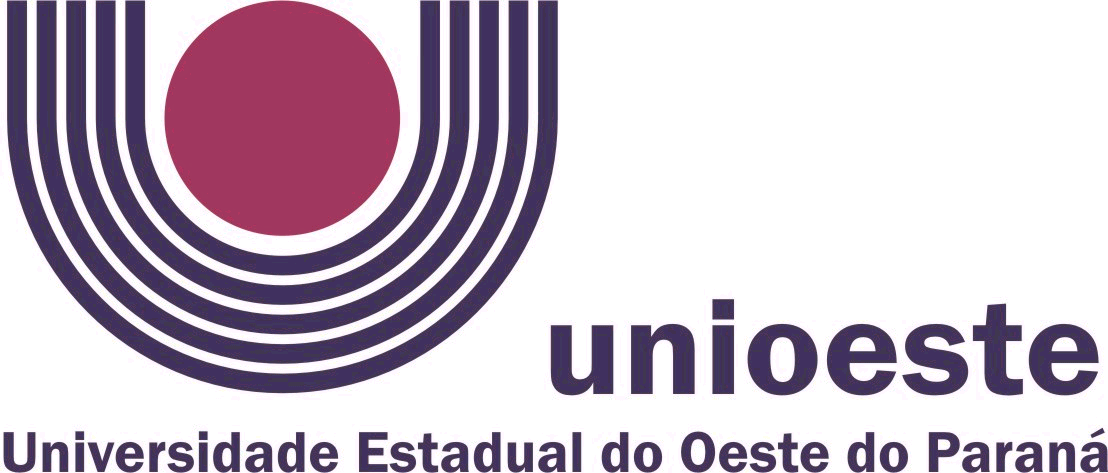 